Мастер-классОформление дна сухого аквариума в детском саду.В настоящее время из–за ухудшения состояния окружающей среды возникла необходимость в повышении экологической грамотности каждого человека. Создается система непрерывного экологического образования населения. Начальным звеном этой системы является дошкольное учреждение.  Формирование экологической культуры и экологического воспитания детей дошкольного возраста является задачей особой актуальности. Экологическое образование подразумевает воспитание у детей желания и умения общаться с природой. Аквариум в группе дошкольного образования – это частичка природы, пусть даже рыбки в этом аквариуме изготовлены из бумаги. Детская фантазия легко превращает его в настоящий подводный мир.Цель: развитие развивающей предметно-пространственной среды  в группе дошкольного образования.Задачи:- Воспитание бережного отношения к природе;- Формирование экологической культуры у детей;- Развитие познавательного интереса к окружающему миру.Материалы: Проволока, клубочки пряжи разных цветов, клеевой пистолет, крышки .Пошаговое описание:Приготовьте  всё необходимое для работы:  проволоку, клубочки пряжи разных цветов, клеевой пистолет, крышки .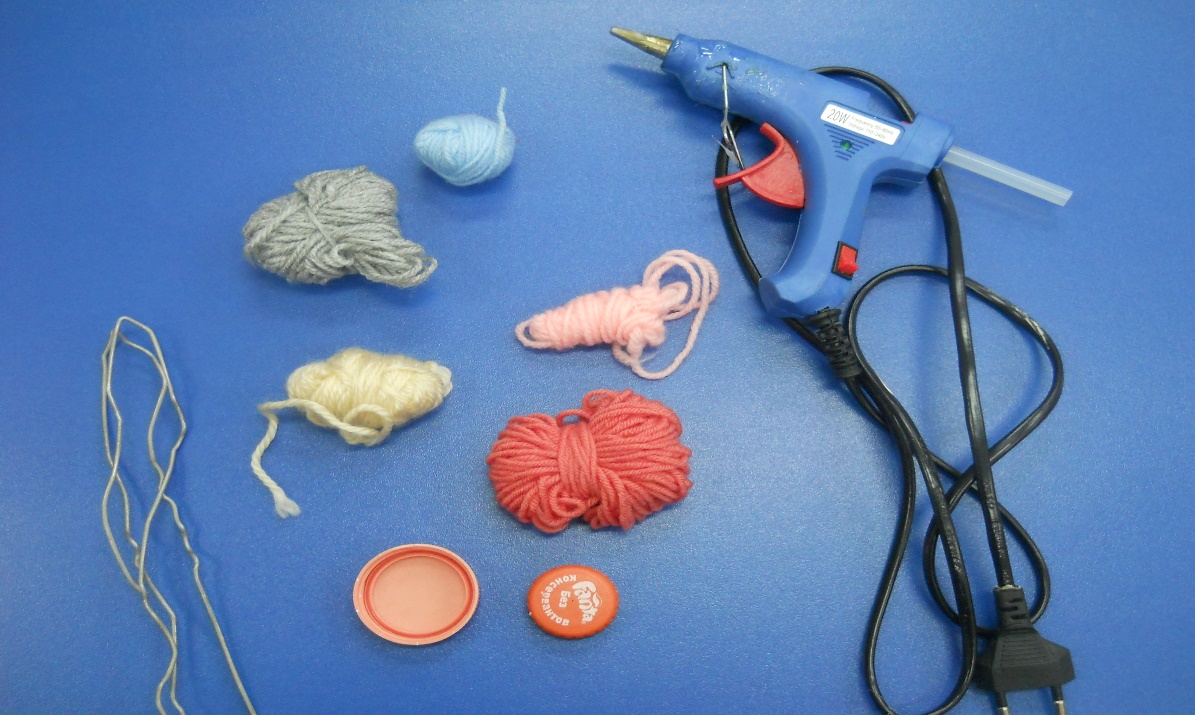 Из проволоки изготавливается основа для коралла в произвольной форме. 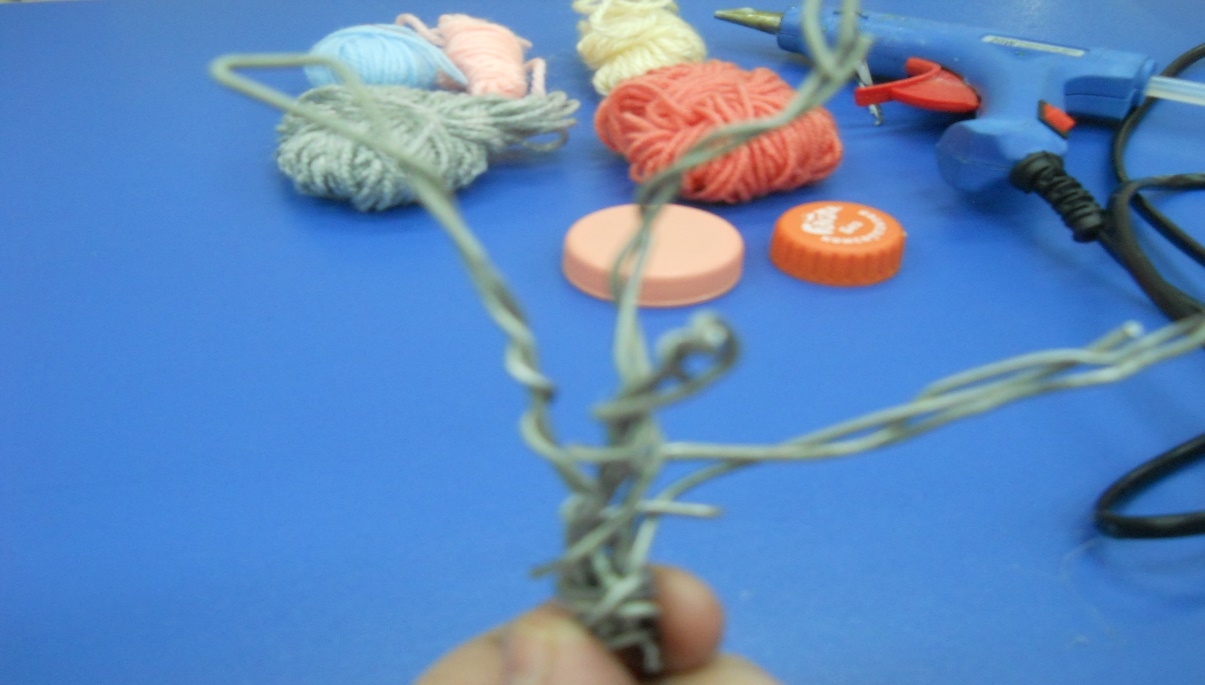 Затем данная основа обматывается нитками в произвольной форме. Чем больше ниток вы используете, тем натуральнее будет выглядеть ваше изделие.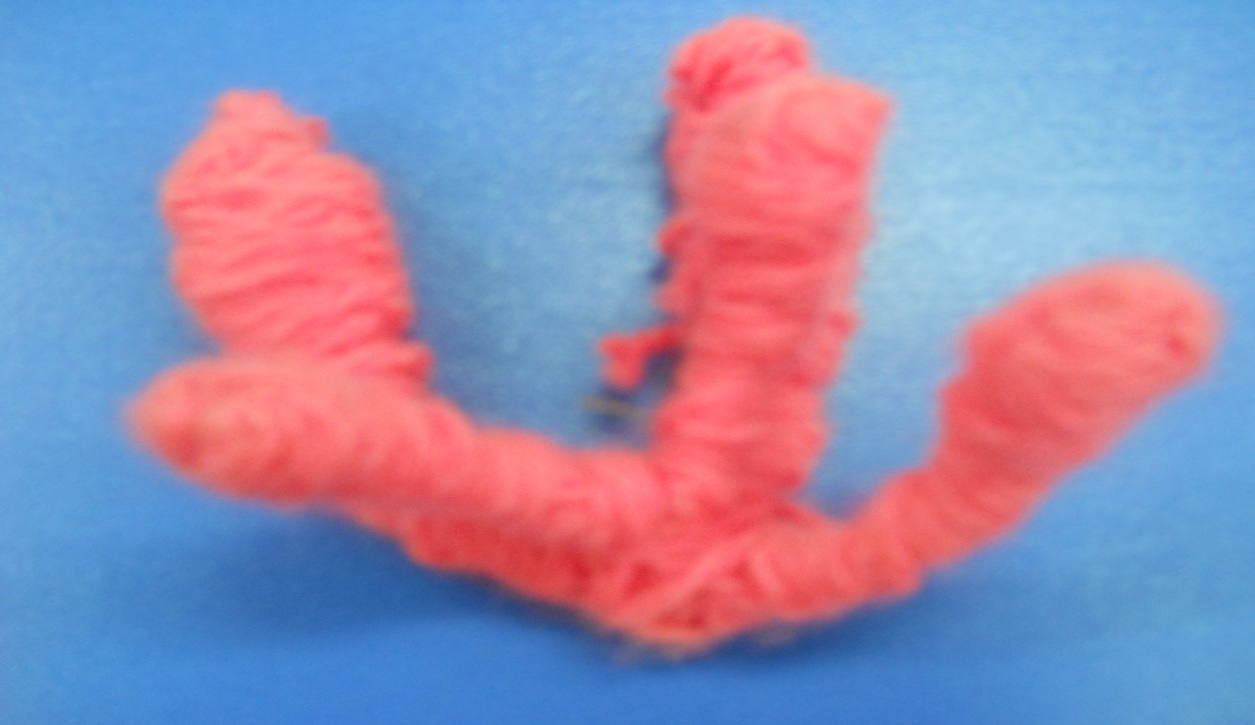 Даже уже обмотав всю проволочную основу можно менять форму вашего коралла, проволока легко принимает любую форму.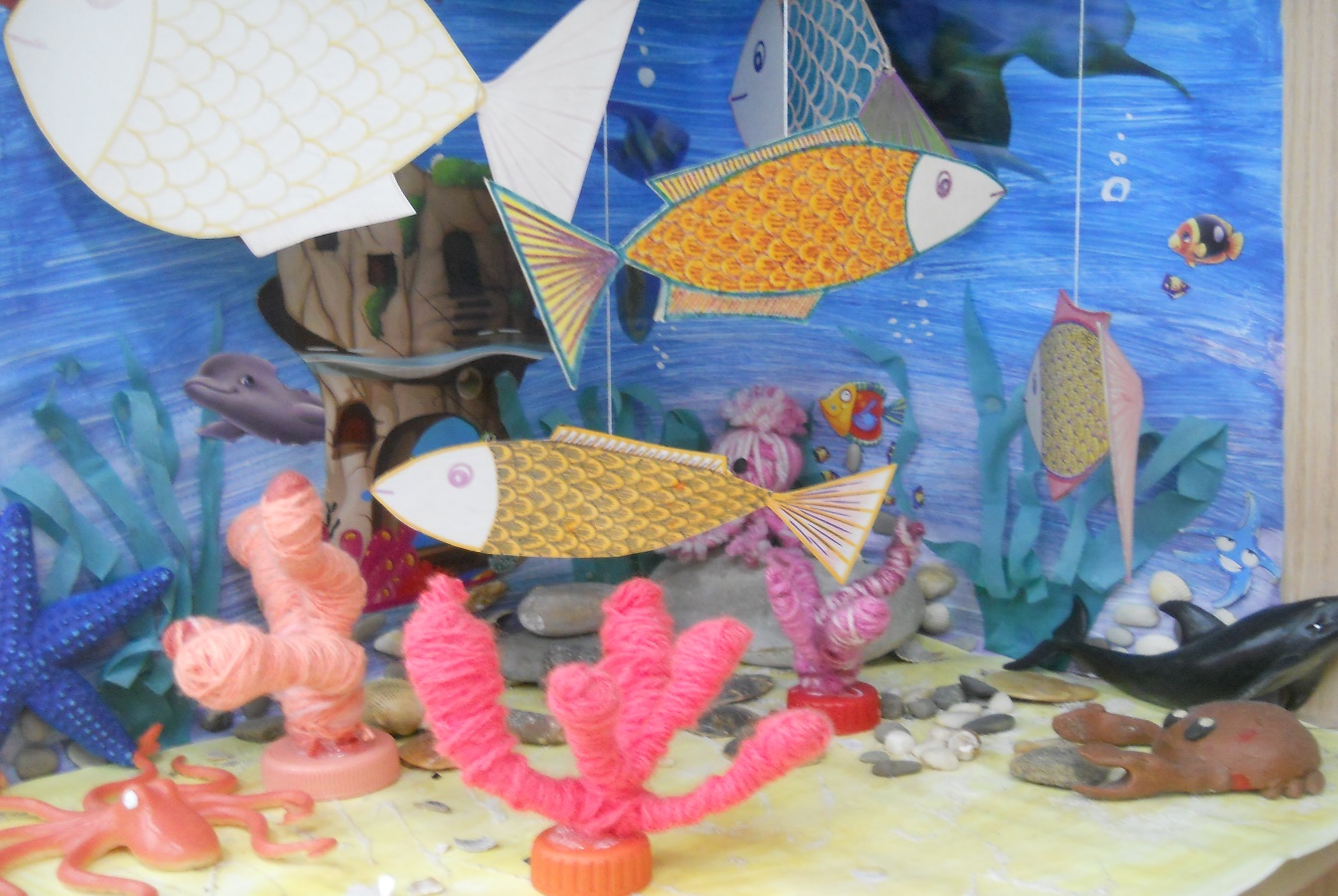 Прикрепив готовый коралл к любой крышечке при помощи клеевого пистолета, установите своё изделие на дно аквариума. Творческих побед !